    桃園市進出口商業同業公會 函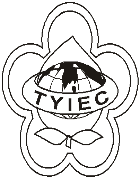          Taoyuan Importers & Exporters Chamber of Commerce桃園市桃園區中正路1249號5樓之4           TEL:886-3-316-4346~7   886-3-325-3781   FAX:886-3-355-9651ie325@ms19.hinet.net     www.taoyuanproduct.org受 文 者：睿昱國際有限公司 發文日期：中華民國113年1月31日發文字號：桃貿安字第240039號附    件：隨文主   旨：公告「輸入非醫用口罩原產地標示規定」，並自即日起生效， 敬請查照。說   明：     　　依據經濟部國際貿易署１１３年１月２９日貿管理字第１１３０６５０３３５Ａ號函辦理。理事長  莊 堯 安